March 20, 20247:30am CST  2372 N. Truman Blvd., Crystal City, MO 63019Meeting DetailsAgendaZoom Link: https://us06web.zoom.us/j/88065539211?pwd=kbSXgTBqUgH0RxfG4am4nBk2ilFbU1.1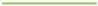 Meeting ID: 880 6553 9211 Passcode: 772333One Tap Mobile: +13126266799,,88065539211#,,,,*772333# Find and dial by your location and local number: https://us06web.zoom.us/u/kRNMtnlJFApproval of AgendaPresident’s WelcomeApproval of February 21, 2024 Meeting MinutesApprove of February 2024 Financials in April 2024Old BusinessStrategic PlanningNew BusinessCY 2023 MWR AuditDr. Kenneth KilianNew LaptopExecutive Director’s ReportAdditional Discussion ItemsAdjournment